European Solidarity Corps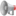 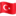 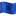 Ekip gönüllülüğü fırsatı için gönüllüler arıyoruz.Trnava'da Şehir Sağlık Haftası 2024 organizasyonuna beş farklı ülkeden gönüllülerden oluşan uluslararası bir ekip katılacak. Bu proje, sağlığı teşvik ederek topluluk ve dayanışma duygusunu geliştirmek için tasarlandı ve kentsel ortamlarda sağlıklı yaşam için çalışacağız.Tarih ve Süre: Proje 8-30 Mayıs 2024 tarihleri ​​arasında toplam üç hafta sürecektir.Yer: Etkinlik, zengin kültürel mirası ve misafirperver atmosferiyle bilinen Slovakya'nın hareketli ve tarihi şehri Trnava'da gerçekleştirilecek.Daha fazla bilgi edinmek ve başvurmak için lütfen aşağıdaki bağlantıyı ziyaret edin:Herhangi bir sorunuz varsa veya daha fazla ayrıntıya ihtiyacınız varsa lütfen bizimle iletişime geçmekten çekinmeyin. Bu heyecan verici projede birlikte çalışma olasılığını sabırsızlıkla bekliyoruz.gggder.comhttps://docs.google.com/forms/d/e/1FAIpQLSdx-gQRI_AuSQUECAMe5uLMn-2EIq1LcCpEjk2mGobDmBNYHw/viewform?fbclid=IwAR3qajrs-NAZUAAzshWqksB-NuTYHzi9InDNrGUykW1DFIF5-CnBLiymyjo